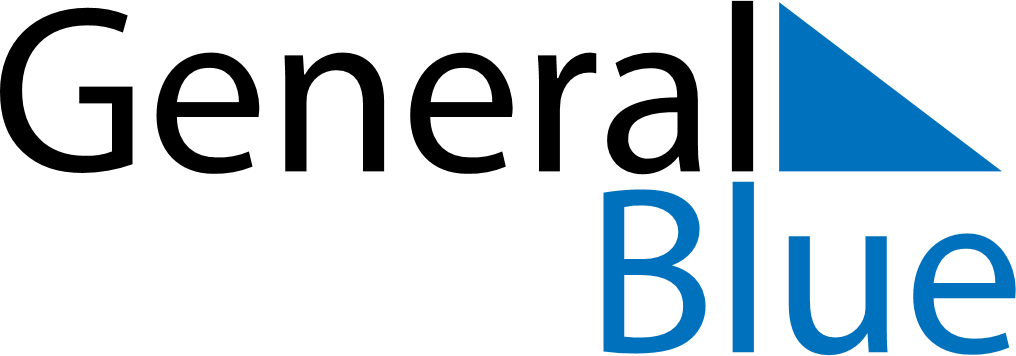 July 2024July 2024July 2024July 2024July 2024July 2024Maryhill, Otago, New ZealandMaryhill, Otago, New ZealandMaryhill, Otago, New ZealandMaryhill, Otago, New ZealandMaryhill, Otago, New ZealandMaryhill, Otago, New ZealandSunday Monday Tuesday Wednesday Thursday Friday Saturday 1 2 3 4 5 6 Sunrise: 8:20 AM Sunset: 5:03 PM Daylight: 8 hours and 42 minutes. Sunrise: 8:20 AM Sunset: 5:04 PM Daylight: 8 hours and 43 minutes. Sunrise: 8:20 AM Sunset: 5:04 PM Daylight: 8 hours and 44 minutes. Sunrise: 8:19 AM Sunset: 5:05 PM Daylight: 8 hours and 45 minutes. Sunrise: 8:19 AM Sunset: 5:05 PM Daylight: 8 hours and 46 minutes. Sunrise: 8:19 AM Sunset: 5:06 PM Daylight: 8 hours and 47 minutes. 7 8 9 10 11 12 13 Sunrise: 8:18 AM Sunset: 5:07 PM Daylight: 8 hours and 48 minutes. Sunrise: 8:18 AM Sunset: 5:08 PM Daylight: 8 hours and 49 minutes. Sunrise: 8:17 AM Sunset: 5:08 PM Daylight: 8 hours and 50 minutes. Sunrise: 8:17 AM Sunset: 5:09 PM Daylight: 8 hours and 52 minutes. Sunrise: 8:16 AM Sunset: 5:10 PM Daylight: 8 hours and 53 minutes. Sunrise: 8:16 AM Sunset: 5:11 PM Daylight: 8 hours and 55 minutes. Sunrise: 8:15 AM Sunset: 5:12 PM Daylight: 8 hours and 56 minutes. 14 15 16 17 18 19 20 Sunrise: 8:14 AM Sunset: 5:13 PM Daylight: 8 hours and 58 minutes. Sunrise: 8:14 AM Sunset: 5:13 PM Daylight: 8 hours and 59 minutes. Sunrise: 8:13 AM Sunset: 5:14 PM Daylight: 9 hours and 1 minute. Sunrise: 8:12 AM Sunset: 5:15 PM Daylight: 9 hours and 3 minutes. Sunrise: 8:11 AM Sunset: 5:16 PM Daylight: 9 hours and 4 minutes. Sunrise: 8:11 AM Sunset: 5:17 PM Daylight: 9 hours and 6 minutes. Sunrise: 8:10 AM Sunset: 5:18 PM Daylight: 9 hours and 8 minutes. 21 22 23 24 25 26 27 Sunrise: 8:09 AM Sunset: 5:19 PM Daylight: 9 hours and 10 minutes. Sunrise: 8:08 AM Sunset: 5:20 PM Daylight: 9 hours and 12 minutes. Sunrise: 8:07 AM Sunset: 5:21 PM Daylight: 9 hours and 14 minutes. Sunrise: 8:06 AM Sunset: 5:22 PM Daylight: 9 hours and 16 minutes. Sunrise: 8:05 AM Sunset: 5:23 PM Daylight: 9 hours and 18 minutes. Sunrise: 8:04 AM Sunset: 5:25 PM Daylight: 9 hours and 20 minutes. Sunrise: 8:03 AM Sunset: 5:26 PM Daylight: 9 hours and 23 minutes. 28 29 30 31 Sunrise: 8:01 AM Sunset: 5:27 PM Daylight: 9 hours and 25 minutes. Sunrise: 8:00 AM Sunset: 5:28 PM Daylight: 9 hours and 27 minutes. Sunrise: 7:59 AM Sunset: 5:29 PM Daylight: 9 hours and 29 minutes. Sunrise: 7:58 AM Sunset: 5:30 PM Daylight: 9 hours and 32 minutes. 